IZRAKSTS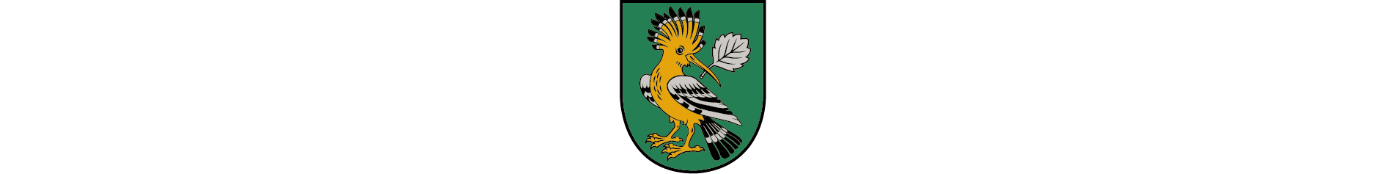 Mārupes novada pašvaldības domeDaugavas iela 29, Mārupe, Mārupes novads, LV-216767934695 / marupe@marupe.lv / www.marupe.lvDOMES SĒDES PROTOKOLA Nr.24 PIELIKUMS2023.gada 28.decembrisLĒMUMS Nr.68Par nekustamā īpašuma “Stūrīši”, Mārupes pagastā, Mārupes novadā (kadastra Nr.80760030283) detālplānojuma apstiprināšanuMārupes novada pašvaldības dome, izskatot nekustamā īpašuma “Stūrīši”, Mārupes pagastā, Mārupes novadā, kadastra Nr.80760030283, detālplānojuma izstrādātāja Sabiedrība ar ierobežotu atbildību “KarlMad”, reģ.Nr.41503082654, iesniegumu (reģistrēts Mārupes novada pašvaldībā 2023.gada 23.novembrī ar Nr.1/2.1-2/619), un ar kuru izskatīšanai un lēmuma pieņemšanai par detālplānojuma projekta apstiprināšanu iesniegts detālplānojuma projekts, konstatē:Nekustamais īpašums “Stūrīši”, Mārupes pagastā, Mārupes novadā, kadastra Nr.80760030283 (turpmāk – īpašums “Stūrīši”) sastāv no neapbūvētas zemes vienības ar kadastra apzīmējumu 80760030283, kuras platība ir 2,3 ha. Īpašums reģistrēts Mārupes pagasta zemesgrāmatas nodalījumā Nr.1414. Nekustamā īpašuma “Stūrīši”, Mārupes pagastā, Mārupes novadā (kadastra Nr.80760030283) īpašnieki ir SIA “Tuvu Dabai”, reģ.Nr.40203139029 (9/10 domājamās daļas) un A. K., personas kods [..] (1/10 domājamā daļa).Saskaņā ar spēkā esošo 2013.gada 18.jūnijā apstiprināto Mārupes novada (šobrīd Mārupes pagasta un Mārupes pilsētas) teritorijas plānojumu, īpašums “Stūrīši” atrodas funkcionālās zonas Savrupmāju apbūves teritorijas apakšzonā Mazsaimniecību apbūve ārpus ciema (DzSM). Īpašums “Stūrīši” robežojas ar pašvaldības ceļu C-18 Saltupi - Turaidas- Rutki, piekļuve nodrošināta no pašvaldības ceļa. Detālplānojuma izstrāde īpašuma “Stūrīši” teritorijai uzsākta ar 2021.gada 26.augusta Mārupes novada pašvaldības domes lēmumu Nr.27 (protokols Nr.9) par detālplānojuma izstrādes uzsākšanu, apstiprinot Darba uzdevumu Nr.1/3-6/12-2021. Detālplānojuma izstrādes darba uzdevuma derīguma termiņš ar Mārupes novada pašvaldības domes 2023.gada 26.jūlija lēmumu Nr.61 (protokols Nr.14) pagarināts līdz 2024.gada 25.augustam. Detālplānojuma izstrādes mērķis ir izstrādāt risinājumu īpašuma sadalei apbūves gabalos, piekļuvei pie jaunveidojamiem zemesgabaliem veidojot jaunu ceļu un inženierkomunikācijas, detalizēt teritorijas izmantošanas un apbūves noteikumus un paredzēt nosacījumus meža teritorijas izmantošanai un atmežošanai.Par detālplānojuma izstrādi un finansēšanu 2022.gada 21.februārī ir noslēgts līgums Nr. 1/3-5/6-2022. Detālplānojuma izstrādātājs ir SIA “KarlMad”, reģ.Nr.41503082654 (turpmāk – detālplānojuma izstrādātājs).Publiskai apspriešanai detālplānojuma projekts nodots ar Mārupes novada pašvaldības domes 2023.gada 26.jūlija lēmumu Nr.61 (protokols Nr.14).  Publiskā apspriešana norisinājās laikā no 2023.gada 21.augusta līdz 2023.gada 18.septembrim. Informācija par publiskās apspriešanas norisi un informēšanas pasākumiem ietverta Ziņojumā par detālplānojuma publiskās apspriešanas norisi un saņemto priekšlikumu vērā ņemšanu vai noraidīšanu (turpmāk – Ziņojums par apspriešanu).Paziņojumi par publisko apspriešanu un attālināto sanāksmi publicēti Ģeoportālā, pašvaldības oficiālajā tīmekļvietnē 21.08.2023.,  Mārupes novada pašvaldības informatīvajā izdevumā “Mārupes Vēstis” 21.08.2023. un Mārupes novada pašvaldības Facebook kontā, kā arī paziņojumi 28.08.2023. nosūtīti to nekustamo īpašumu īpašniekiem, kuru īpašumā esošās zemes vienības robežojas ar detālplānojuma teritoriju. Informācija par publiskās apspriešanas norisi un informēšanas pasākumiem ietverta Ziņojumā par apspriešanu.Publiskās apspriešanas sanāksme notika, izmantojot tiešsaistes videokonferences sarunu rīku MS Teams platformā, 2023.gada 4.septembrī, plkst.17.00. Publiskās apspriešanas sanāksme notika attālināti, kur piedalījās pašvaldības pārstāvji un detālplānojuma izstrādātāja, detālplānojuma ierosinātājs un viena privātpersona (kaimiņš). Sanāksmes laikā sniegta prezentācija par detālplānojuma risinājumiem un pārrunāti jautājumi attiecībā uz koku un biotopa saglabāšanu īstenojot paredzēto apbūvi. Sanāksmes protokols pievienots Ziņojumā par apspriešanu.Detālplānojuma projekts tika iesniegts institūcijām, atzinumu saņemšanai, un visas 10 institūcijas sniegušas pozitīvus atzinumus. No SIA “Tet”, sākotnēji saņemts  atzinums ar piezīmi precizēt kabeļa izvietojumu ceļa šķērsprofilā, to pārceļot. Pēc risinājuma precizēšanas, saņemts atkārtots, pozitīvs atzinums. Citi iebildumi no institūcijām netika saņemti. Apkopojums par atzinumiem iekļauts Ziņojumā par apspriešanu.Veicot SIA “Tet” lūgtos precizējumus, redakcionāli labojumi veikti Grafiskās daļas kartē  “Inženierkomunikāciju izvietojuma shēma”, savukārt grafiskās daļas karte “Zemes ierīcības plāns” un paskaidrojuma raksta 4.tabula papildināta ar pirmsreģistrētajiem kadastra apzīmējumiem. Citi detālplānojuma risinājumi nav mainīti, līdz ar to uzskatāms, ka veiktie redakcionālie labojumi nemaina iepriekš publiskajā apspriešana nodotā detālplānojuma projekta risinājumus, kā arī šīs izmaiņas neskar citu personu tiesiskās intereses, tāpēc nav nepieciešama projekta atkārtota publiskā apspriešana un nav nepieciešams pieņemt domes lēmumu par detālplānojuma projekta nodošanu pilnveidošanai. Par redakcionālajiem labojumiem sagatavots Izstrādes vadītāja pamatojums redakcionālu labojumu veikšanai .Publiskās apspriešanas laikā netika saņemti iesniegumi no fiziskām personām ar priekšlikumiem/iebildumiem. 2023.gada 23.novembrī Mārupes novada pašvaldībā iesniegts redakcionāli precizētais detālplānojuma projekts (reģistrēts 23.11.2023. ar Nr. 1/2.1-2/619) un lūgts pieņemt lēmumu par detālplānojuma apstiprināšanu. Atbilstoši Ministru kabineta 2014.gada 14.oktobra noteikumu Nr.628 “Noteikumi par pašvaldību teritorijas attīstības plānošanas dokumentiem” 117.punktam ir iesniegta detālplānojuma redakcija, kas sastāv no Paskaidrojuma raksta, Grafiskās daļas un Teritorijas izmantošanas un apbūves noteikumiem, kā arī atsevišķā sējumā iesniegti ar detālplānojuma izstrādi saistītie materiāli (Pārskats par detālplānojuma izstrādes procesu). Sēdes materiāliem pievienota iesniegtā detālplānojuma precizētā redakcija, kā arī Ziņojums par detālplānojuma publiskās apspriešanas norisi un saņemto priekšlikumu vērā ņemšanu vai noraidīšanu, un Izstrādes vadītāja pamatojums redakcionālu kļūdu labošanai. Minētā dokumentācija pievienota sēdes materiāliem un pieejama Valsts vienotajā ģeotelpiskās informācijas portālā, saite: https://geolatvija.lv/geo/tapis#document_28942  Nekustamā īpašuma “Stūrīši” īpašnieki  SIA “Tuvu Dabai”, reģ.Nr.40203139029, kuras vārdā saskaņā ar statūtiem rīkojas tās valdes loceklis un īpašuma kopīpašnieks Artūrs Krūmiņš, detālplānojuma īstenotājs, 2023.gada 14.decembrī ir saskaņojis Administratīvā līguma par detālplānojuma īstenošanu projektu.Detālplānojuma redakcija atbilst Mārupes novada (šobrīd Mārupes pagasta un Mārupes pilsētas) Teritorijas plānojuma 2014.- 2026. gadam Teritorijas izmantošanas un apbūves noteikumu un Ministru kabineta 2014. gada 14.oktobra noteikumu Nr. 628 „Noteikumi par pašvaldību teritorijas attīstības plānošanas dokumentiem” prasībām, un ir izpildītas Darba uzdevuma Nr. 1/3-6/12-2021 prasības.Saskaņā ar Teritorijas attīstības plānošanas likuma 29.pantu vietējā pašvaldība detālplānojumu apstiprina ar vispārīgo administratīvo aktu, attiecinot to uz zemes vienību, un tas stājas spēkā pēc paziņošanas. Saskaņā ar šo pantu, attiecīgā administratīvā akta neatņemama sastāvdaļa ir ģeoportālā pieejamā apstiprinātā detālplānojuma interaktīvā grafiskā daļa, uz kuru hipersaite ar unikālo identifikatoru ir iekļaujama administratīvajā aktā. Atbilstoši Teritorijas attīstības plānošanas likuma 31.panta pirmajai, otrajai un trešajai daļai detālplānojumu īsteno saskaņā ar administratīvo līgumu, kas noslēgts starp vietējo pašvaldību un detālplānojuma īstenotāju, kurā iekļauj dažādus nosacījumus, termiņus un atcelšanas atrunas, kā arī prasības attiecībā uz objektu būvdarbu uzsākšanas termiņu, detālplānojuma teritorijas un publiskās infrastruktūras apsaimniekošanu, izbūves kārtām un to secību. Ministru kabineta 2014.gada 14.oktobra noteikumu Nr. 628 “Noteikumi par pašvaldību teritorijas attīstības plānošanas dokumentiem” 119.punkts noteic, ka pašvaldība četru nedēļu laikā pēc minēto noteikumu 118.punktā minēto dokumentu saņemšanas pieņem vienu no šādiem lēmumiem: par detālplānojuma projekta apstiprināšanu un vispārīgā administratīvā akta izdošanu, kuram pievienots administratīvais līgums par detālplānojuma īstenošanu (119.1.apakšpunkts), vai par detālplānojuma projekta pilnveidošanu vai jaunas redakcijas izstrādi, norādot lēmuma pamatojumu (119.2. apakšpunkts), vai par atteikumu apstiprināt detālplānojumu, norādot lēmuma pamatojumu (119.3. apakšpunkts).Ievērojot minēto un ņemot vērā, ka administratīvā līguma noteikumi par detālplānojuma īstenošanu ir saskaņoti, pamatojoties uz Teritorijas attīstības plānošanas likuma 29.pantu, 31.panta pirmo, otro un trešo daļu un Ministru kabineta 2014.gada 14.oktobra noteikumu Nr.628 “Noteikumi par pašvaldību teritorijas attīstības plānošanas dokumentiem” 119.1.apakšpunktu, kā arī ņemot vērā Attīstības un vides jautājumu komitejas 2023.gada 20.decembra atzinumu pieņemt iesniegto lēmuma projektu “Par nekustamā īpašuma “Stūrīši”, Mārupes pagastā, Mārupes novadā (kadastra Nr.80760030283) detālplānojuma apstiprināšanu”, un pamatojoties uz Pašvaldību likuma 10.panta pirmās daļas 21.punktu, atklāti balsojot ar  15  balsīm „par” (Andrejs Ence, Valdis Kārkliņš, Mārtiņš Bojārs, Ilze Bērziņa, Līga Kadiģe, Jānis Kazaks, Normunds Orleāns, Aivars Osītis, Guntis Ruskis, Uģis Šteinbergs, Dace Štrodaha, Gatis Vācietis, Ira Dūduma, Andris Puide, Jānis Lībietis), „pret” nav,  „atturas” nav, Mārupes novada pašvaldības dome nolemj:Apstiprināt nekustamā īpašuma “Stūrīši”, Mārupes pagastā, Mārupes novadā (kadastra Nr.80760030283), detālplānojuma 1.1. redakciju kā galīgo, hipersaite uz apstiprinātā detālplānojuma redakciju Ģeoportālā: https://geolatvija.lv/geo/tapis#document_28942 Noteikt, ka detālplānojuma īstenojams saskaņā ar noslēgto Administratīvo līgumu (pielikumā līguma projekts) par detālplānojuma kārtību ne ātrāk kā pēc detālplānojuma spēkā stāšanās.Uzdot Mārupes novada izpilddirektora vietniecei attīstības un vides jautājumos slēgt ar nekustamā īpašuma “Stūrīši”, Mārupes pagastā, Mārupes novadā (kadastra Nr.80760030283, īpašniekiem Administratīvo līgumu (pielikumā līguma projekts) par detālplānojuma īstenošanu pēc detālplānojuma pārsūdzēšanas termiņa beigām.Uzdot Attīstības un plānošanas pārvaldei:Pieņemto lēmumu piecu darba dienu laikā pēc tā spēkā stāšanās ievietot Teritorijas attīstības plānošanas informācijas sistēmā (TAPIS), tai skaitā nosūtīt izsludināšanai oficiālajā izdevumā “Latvijas Vēstnesis”, izmantojot teritorijas attīstības plānošanas informācijas sistēmu, pašvaldības oficiālajā tīmekļvietnē www.marupe.lv un nodrošināt informācijas pieejamību Mārupes novada domes informatīvajā izdevumā “Mārupes Vēstis”.Nodrošināt Mārupes novada tīmekļa vietnē saiti uz apstiprināto detālplānojumu Ģeoportālā un saiti uz oficiālo publikāciju oficiālajā izdevumā “Latvijas Vēstnesis”.  5. Mārupes novada pašvaldības Centrālās pārvaldes Personāla un dokumentu pārvaldības nodaļai pieņemto lēmumu nosūtīt teritorijas īpašniekam un Detālplānojuma izstrādātājam uz iesniegumā norādīto elektroniskā pasta adresi.Detālplānojums stājas spēkā pēc tā publicēšanas oficiālajā izdevumā „Latvijas Vēstnesis”.Saskaņā ar Administratīvā procesa likuma 70. panta pirmo daļu, 76. panta pirmo un otro daļu, 79. panta pirmo daļu, 188. panta otro daļu un 189. panta pirmo daļu detālplānojumu var pārsūdzēt viena mēneša laikā, kad ir publicēts paziņojums par detālplānojuma apstiprināšanu, pieteikumu iesniedzot Administratīvās rajona tiesas attiecīgajā tiesu namā pēc pieteicēja adreses [fiziskā persona – pēc deklarētās dzīvesvietas adreses, papildu adreses (Dzīvesvietas deklarēšanas likuma izpratnē) vai nekustamā īpašuma atrašanās vietas, juridiskā persona – pēc juridiskās adreses].Pašvaldības domes priekšsēdētājs		   /paraksts/			           Andrejs EnceSagatavoja Attīstības un plānošanas pārvaldesvadītāja vietniece D. ŽīgureLēmumā norādītie normatīvie akti ir spēkā   un attiecināmi uz lēmumā minēto gadījumu.Centrālās pārvaldes Juridiskās nodaļas vadītāja N. ZālīteIZRAKSTS PAREIZSS.SprudzāneMārupes  novada pašvaldībasCentrālās pārvaldesPersonāla un dokumentu pārvaldības nodaļasdomes sekretāre  						Mārupē  11.01.2024.										DOKUMENTS PARAKSTĪTS AR DROŠU ELEKTRONISKO PARAKSTU UN SATUR LAIKA ZĪMOGU